Town of Abita Springs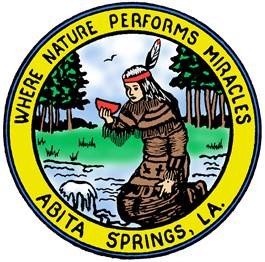 		Please check our website for updates!PRECAUTIONARY BOIL WATER ADVISORYPWSID1103002Published on June 13, 2019 at 12:33 AMThis Advisory is due to an issue at the well site.  This advisory will affect the entire Town of Abita Springs.  We will begin testing the water on Thursday morning for any potential problems.  Samples will be sent to LDH for testing.  The Advisory will be canceled once the samples are determined cleared.  The estimated time for this advisory is 48 hours.You are advised to boil water for consumption only one (1) full minute after it has been brought to a rolling boil.Town of Abita SpringsMayor Daniel Curtis6/12/19